Year 6 Poetry!Hi everyone, we are going to be spending a few days doing some work on poetry. Before we look at the poem I want you to do lesson 1. I hope you enjoy it!Hi everyone, we are going to be spending a few days doing some work on poetry. Before we look at the poem I want you to do lesson 1. I hope you enjoy it!Lesson 1 - PredictionLook at these pictures and make a prediction about what you think the poem will be about.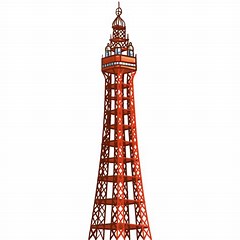 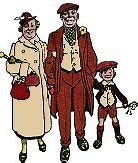 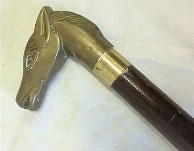 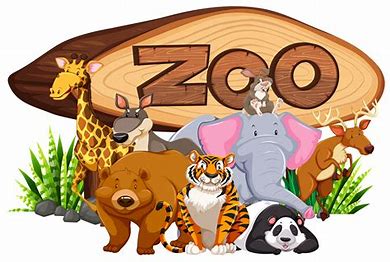 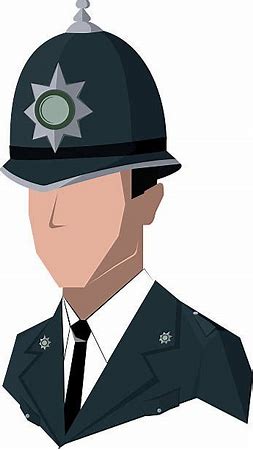 Lesson 2Listen to ‘The Lion and Albert’ performed by Stanley Holloway on YouTube (here). Or you can read the poem at the bottom of this page.Organise a grid like this and record down what you like about the poem, what you dislike, what patterns you notice and what puzzles you.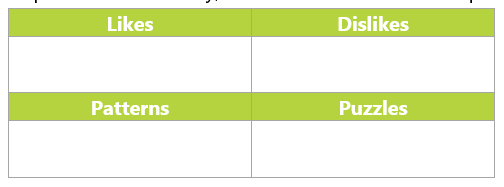 Lesson 3Copy these statements out. Think about the poem from yesterday. Colour code the statements. Red = I disagree, yellow = I’m not sure, Green = I agree.This poem:engages my interestmakes me crymakes me laughmakes me thinkmakes me smilemakes me shuddermakes me gaspmakes me angryfascinates me.Scares meLesson 4There are lots of examples in the poem of what we call ‘non-standard English’ can you find some examples and write down how it would be said using ‘standard English’.‘orse’s = Horse’s‘ead = Head‘andle = HandleFiddlin’ =‘im =‘ole = Lesson 5There are some new words in this poem. I want you to create a table like the one below. Finish off my examples and then find some more unfamiliar words from the poem yourself and add to the table.Lesson 6Look at the poem and see if you can be a poem detective finding clues that show where the poem was set, when it was set and anything that you find funny!Lesson 7Now that you have done a lot of work on the poem I would like you to do a piece of writing based on it. You can choose from the list below.A newspaper report about how a young boy was eaten at the zoo.A diary entry of one of the character’s in the story.A letter of complaint to the zoo from Mr and Mrs RamsbottomAn accident report filled in by the zookeeper stating what had happened.A cartoon strip of the poem.Lesson 8Can you imagine that you have just witnessed everything that happened at the zoo. As the Ramsbottoms left without their son you stayed behind and saw what came next. Imagine that you are phoning a friend to let them know what you saw.Write down your conversation with your friend.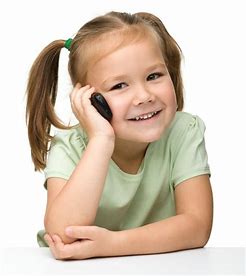 Lesson 9Now read the next poem (Albert’s Return) which follows on from The Lion and Albert. You will find it here below.Which was your favourite poem and why?I preferred ………………………..  because……………………………….The poemsThe Lion and Albertby Marriott EdgarThere's a famous seaside place called Blackpool,That's noted for fresh air and fun,And Mr and Mrs RamsbottomWent there with young Albert, their son.A grand little lad was young AlbertAll dressed in his best; quite a swellWith a stick with an 'orse's 'ead 'andleThe finest that Woolworth's could sell.They didn't think much to the OceanThe waves, they were fiddlin' and smallThere was no wrecks and nobody drowndedFact, nothing to laugh at, at all. So, seeking for further amusementThey paid and went into the zooWhere they'd lions and tigers and camelsAnd old ale and sandwiches too.There were one great big lion called WallaceHis nose were all covered with scarsHe lay in a somnolent postureWith the side of his face on the bars.Now Albert had heard about lionsHow they was ferocious and wildTo see Wallace lying so peacefulWell, it didn't seem right to the child.So straight 'way the brave little fellerNot showing a morsel of fearTook his stick with its 'orse's 'ead 'andleAnd shoved it in Wallace's ear.You could see the lion didn't like itFor giving a kind of a rollHe pulled Albert inside the cage with 'im And swallowed the little lad 'ole Then Pa, who had seen the occurrence And didn't know what to do nextSaid 'Mother! Yon lions 'et Albert'And Mother said 'Well, I am vexed!'Then Mr and Mrs RamsbottomQuite rightly, when all's said and doneComplained to the Animal Keeper That the lion had eaten their son. The keeper was quite nice about it He said, 'What a nasty mishap Are you sure it's your boy he's eaten?'Pa said, 'Am I sure? There's his cap!'The manager had to be sent for He came and he said 'What's to do?' Pa said 'Yon lion's 'et Albert And 'im in his Sunday clothes, too.'Then Mother said, 'Right's right, young feller I think it's a shame and a sin For a lion to go and eat Albert And after we've paid to come in.' The manager wanted no troubleHe took out his purse right away Saying, 'How much to settle the matter?' And Pa said, 'What do you usually pay?' But Mother had turned a bit awkwardWhen she thought where her Albert had goneShe said, 'No! someone's got to be summonsed!'So that was decided upon.Then off they went to the Police StationIn front of the Magistrate chapThey told 'im what happened to AlbertAnd proved it by showing his cap.The Magistrate gave his opinionThat no one was really to blameAnd he said that he hoped the Ramsbottoms Would have further sons to their name.At that Mother got proper blazing'And thank you, sir, kindly,' said she'What waste all our lives raising childrenTo feed ruddy lions? Not me!'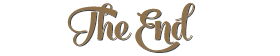 Albert’s ReturnYou've 'eard 'ow young Albert Ramsbottom At the zoo up at Blackpool one year With a stick with an 'orse's 'ead 'andleGave a lion a poke in the ear? The name of the lion was Wallace, The poke in the ear made 'im wild And before you could say, "Bob's yer uncle!" E'd upped and 'e'd swallowed the child. 'E were sorry the moment 'e done it; With children 'e'd always been chums, And besides, 'e'd no teeth in his muzzle, And 'e couldn't chew Albert on't gums.'E could feel the lad movin' inside 'im As 'e lay on 'is bed of dried ferns; And it might 'ave been little lad's birthday-'E wished 'im such 'appy returns. But Albert kept kickin' and fightin'... And Wallace got up, feelin' bad.Decided 'twere time that 'e started To stage a comeback for the lad.Then puttin' 'ead down in one corner, On 'is front paws 'e started to walk; And 'e coughed, and 'e sneezed, and 'e gargled 'Till Albert shot out... like a cork! Now Wallace felt better directly And 'is figure once more became lean.But the only difference with Albert Was 'is face and 'is 'ands were quite clean. Meanwhile Mr. and Mrs. Ramsbottom 'Ad gone back to their tea, feelin' blue.Ma said, "I feel down in the mouth, like." Pa said, "Aye, I bet Albert does, too." Said Mother, "It just goes to show yer That the future is never revealed;If I'd thowt we was goin' to lose 'im,I'd 'ave not 'ad 'is boots soled and 'eeled." "Let's look on the bright side," said Father,"Wot can't be 'elped must be endured; Each cloud 'as a silvery lining, And we did 'ave young Albert insured." A knock on the door came that moment As Father these kind words did speak. 'Twas the man from Prudential - 'e'd come for Their tuppence per person per week. When Father saw 'oo 'ad been knockin', 'E laughed, and 'e kept laughin' so -The man said, "'Ere, wot's there to laugh at?" Pa said, "You'll laugh an' all when you know!" "Excuse 'im for laughing," said Mother, "But really, things 'appen so strangeOur Albert's been et by a lion; You've got to pay us for a change!"Said the young man from the Prudential,"Now, come, come, let's understand this... You don't mean to say that you've lost 'im?" Pa said, "Oh, no, we know where 'e is!" When the young man 'ad 'eard all the details, A purse from 'is pocket he drew And 'e paid them with interest and bonus The sum of nine pounds, four and two.Pa 'ad scarce got 'is 'and on the money When a face at the window they seeAnd Mother cried, "Eee, look, it's Albert!"And Father said, "Aye, it would be."Albert came in all excited, And started 'is story to give; And Pa said, "I'll never trust lionsAgain, not as long as I live." The young man from the Prudential To pick up the money began But Father said, "'ere, wait a moment, Don't be in a 'urry, young man." Then giving young Albert a shilling, 'E said, "'Ere, pop off back to the zoo; Get your stick with the 'orse's 'ead 'andle...Go and see wot the tigers can do!"